«Мудрость ангелов»Цель: осознание качеств характера своего ребенка.Форма проведения: игра.Подготовительная работа: притча о двух ангелах.Материалы: листы, ручки.	Здравствуйте, уважаемые родители! 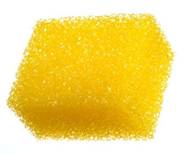 
– Что изображено на картинке?
– Губка (родители).
– Давайте попробуем перечислить качественные характеристики этого предмета. Какое характерно для нее свойство?
– Она хорошо впитывает жидкость (родители).
– Давайте представим себе, что произойдет с губкой, если она впитает жидкость синего цвета? Как это повлияет на нее?
– Губка станет синего цвета (родители).
– А если мы вольем в губку красную жидкость?
– Губка станет красной (родители).
– А если мы одновременно вольем в губку жидкости разных цветов?
– Губка станет непонятного, неопределенного цвета (родители).
– В начале обсуждения мы с вами определили, что особенностью губки является способность к впитыванию. А как вы думаете, от какого слова происходит слово «воспитание»?
– Родители высказывают собственные предположения.
– Слово «воспитание» образовано от слов «питание», «впитывание». Я не зря обратила внимание на общность корней этих слов, потому что ребенок в детстве, подобно губке, впитывает в себя все то, что «вливают» в него родители. Можно долго убеждать ребенка, что курить вредно, наказывать его за вредную привычку. Это бессмысленно, если он видит, с каким наслаждением курит его отец или мать, старший брат или другие окружающие его люди. Он, скорее всего, «впитает» в себя пример старших и уважаемых людей.
– Можете ли вы сейчас назвать один из главнейших принципов воспитания детей?
– Родители высказываются.
– Конечно же, это принцип – воспитание собственным примером.Я предлагаю вам сейчас обратиться к вашему родительскому опыту, с целью осознать качества характера своего ребенка.Задание 1Подумайте, пожалуйста, в течение 1 минуты, как можно продолжить фразу «Мой ребенок...»А теперь свяжите эту фразу с чертами характера своего ребенка и в течение 5 минут письменно 10 раз продолжите ее в разных вариантах, указывая черты характера вашего ребенка. Например: «Мой ребенок аккуратен», «Мой ребенок невнимателен».Осталась 1 минута, вам необходимо завершить работу.Посмотрите на качества, которые вы написали. Разделите их на две группы:1-я — те, которые вас устраивают в вашем ребенке;2-я — те, которые вы бы хотели изменить в нем.Посмотрите, каких качеств больше — положительных или отрицательных? Выберите, с какими из отрицательных качеств вы хотели бы сейчас поработать, отметьте их для себя. Отложите на время свои листочки.Задание 2Теперь я предлагаю вам обратиться к своему житейскому опыту. Представьте, что вы сейчас находитесь перед большим современным супермаркетом. В нем три этажа:• на 1-м этаже продаются товары с заведомым браком, низкого качества;•  на 2-м этаже — обычные товары средней цены и качества;•  на 3-м этаже продаются самые лучшие, качественные, добротные, шикарные вещи.На каком этаже вы бы хотели приобретать товар? (Родители отвечают по очереди.)Когда у нас появляется ребенок, мы всегда хотим, чтобы он соответствовал «третьему этажу» — был умный, добрый, посещал музыкальную школу или школу с углубленным изучением иностранного языка. Может быть, воплотил наши несбывшиеся мечты...Но, к сожалению, в жизни так не бывает. Каждый ребенок уникален. В нем есть что-то от 1-го, 2-го и 3-го этажа.И ваш ребенок не исключение, вы убедились в этом. В нем есть то, что вам нравится, и то, что вы бы хотели изменить.Задание 3Работа проходит в группах по 5–6 человек. Группы делятся по любому признаку — на усмотрение психолога.Посмотрите на качества, которые вы выделили в своем ребенке, требующие, по вашему мнению, изменения. Выберите два из них, которые являются для группы более или менее общими.Я предлагаю вам сейчас прорекламировать эти качества с целью их продажи — то есть в этих качествах, чертах характера надо найти положительные моменты и рассказать об этом так, чтобы другие группы захотели их купить. Время для работы — 10 минут. (Предупредить группу, когда пройдет половина времени и за минуту до окончания работы.) Внимание! Сейчас я предлагаю вам выбрать выступающего и прорекламировать качества характера, с которыми вы работали в группах. Один человек от группы представляет рекламу, участники других групп помечают у себя те качества, которые они захотели приобрести.Сейчас я предлагаю желающим по кругу назвать качества, которые они решили приобрести, по возможности прокомментировав причину своего выбора (например: упрямство, так как это близко к настойчивости...).Задание 4Обсуждение в кругу:• Легко ли вам было выполнять эту работу?• В чем сложность?• Увидели ли вы что-то новое в этом качестве, черте характера?• Согласны ли вы с тем, что эти черты характера нужны в жизни человека?• Насколько после проделанной работы вы их принимаете?В процессе обсуждения психолог подводит участников группы к пониманию того, что все эти качества необходимы в жизни каждого человека.В заключение я хотела бы рассказать вам притчу, которая, возможно, поможет взглянуть на старые проблемы по-новому.ПРИТЧА О ДВУХ АНГЕЛАХОднажды по земле путешествовали два ангела: старый и молодой. В один из вечеров, уставшие и обессиленные, они попросились на ночлег в дом к богатому человеку. Он пустил странников, но, будучи скупым и негостеприимным человеком, предоставил им ночлег в сарае.Там было холодно, темно, сыро. Несмотря на усталость, молодой ангел долго не мог уснуть. А когда ему все-таки удалось погрузиться в сон, его вдруг разбудил какой-то шум.Проснувшись, он увидел, что старый ангел старательно заделывает дыру в стене. Молодой ангел был удивлен, он несколько раз предлагал старому бросить это дело и постараться отдохнуть перед предстоящей дорогой, но получал упорный отказ.Утром молодой ангел, не скрывая любопытства, спросил у старого:— Зачем ты помог этому человеку, ведь он так плохо обошелся с нами?— Не все является тем, чем кажется, — ответил его спутник.На следующий вечер, подыскивая ночлег, путешественники остановились у дома бедного человека. Хозяин радушно встретил их, поделился своим ужином и даже предоставил единственную кровать в доме, а сам с женой ушел в сарай.Утром ангелов разбудил крик хозяина и плач его жены. Оказалось, что в эту ночь умерла их корова — единственная кормилица и надежда семьи.Молодой ангел, испытывая крайнее удивление, обратился к старому:— Почему ты не поможешь бедному человеку? — сказал он. — В прошлый раз ты помог тому, кто так плохо обошёлся с нами, а в этот раз ты бездействуешь, когда в твоих силах спасти эту семью?На что старый ангел ответил:— Не все является тем, чем  кажется!Продолжая путешествие, молодой ангел никак не унимался, он упрекал старого ангела, обвинял его и не мог смириться с происшедшим.— Не все является тем, чем кажется, — ответил в третий раз старый ангел. – В прошлую ночь, когда мы были в доме у богатого человека, я увидел в стене сарая клад — и замуровал его, чтобы тот не достался хозяину дома. А в эту ночь приходила смерть за женой бедняка, и я откупил ее, отдав корову.Надеюсь, что эта притча поможет вам переосмыслить то, что происходит между вами и вашими детьми. Нужно помнить, что нет в мире плохого и хорошего. Все зависит от того, как ты на это смотришь.